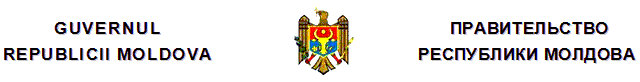 H O T Ă R Î R Ecu privire la acordarea dreptului de organizare a studiilor superioarede doctorat instituţiilor de învăţămînt superior, consorţiilor,parteneriatelor naţionale şi internaţionalenr. 816  din  11.11.2015Monitorul Oficial nr.306-310/909 din 13.11.2015* * *În temeiul art.94 alin.(6) din Codul educaţiei al Republicii Moldova nr.152 din 17 iulie 2014 (Monitorul Oficial al Republicii Moldova, 2014, nr.319-324, art.634), GuvernulHOTĂRĂŞTE:1. Se acordă dreptul de organizare a studiilor superioare de doctorat instituţiilor de învăţămînt superior, consorţiilor, parteneriatelor naţionale şi internaţionale, prin autorizarea de funcţionare provizorie a şcolilor doctorale şi a programelor de doctorat, conform listei expuse în anexă. 2. Agenţia Naţională de Asigurare a Calităţii în Învăţămîntul Profesional va monitoriza procesul de implementare de către instituţiile de învăţămînt superior a recomandărilor din rapoartele de evaluare externă a acestora.3. Ministerul Educaţiei va ţine cont de rezultatele evaluării externe la repartizarea granturilor doctorale de la bugetul de stat.Anexăla Hotărîrea Guvernuluinr.816 din 11 noiembrie 2015LISTAinstituţiilor de învăţămînt superior, consorţiilor, parteneriatelor naţionaleşi internaţionale cu drept de organizare a studiilor superioare de doctorat[Anexa modificată prin Hot.Guv. nr.270 din 03.05.2017, în vigoare 05.05.2017] [Anexa completată prin Hot.Guv. nr.29 din 01.02.2016, în vigoare 05.02.2016] 
__________
Hotărîrile Guvernului
816/11.11.2015 Hotărîre cu privire la acordarea dreptului de organizare a studiilor superioare de doctorat instituţiilor de învăţămînt superior, consorţiilor, parteneriatelor naţionale şi internaţionale //Monitorul Oficial 306-310/909, 13.11.2015PRIM-MINISTRU INTERIMARGheorghe BREGAContrasemnează:Ministrul educaţieiCorina FusuNr.816. Chişinău, 11 noiembrie 2015.Nr.816. Chişinău, 11 noiembrie 2015.Nr. crt.Instituţia organizatoare de doctoratŞcoala doctoralăDomeniul ştiinţificPrograme de doctorat12345I. MINISTERUL EDUCAŢIEII. MINISTERUL EDUCAŢIEII. MINISTERUL EDUCAŢIEII. MINISTERUL EDUCAŢIEII. MINISTERUL EDUCAŢIEI1.Universitatea de Stat din MoldovaŞcoala doctorală de studii lingvistice şi literare6. Ştiinţe umaniste621.01. Lingvistică generală; filozofia limbajului; psiholingvistică lingvistică informatizată (cu specificarea limbii, după caz)621.02. Gramatică (cu specificarea limbii, după caz)621.03. Fonetică şi fonologie; dialectologie; istoria limbii; sociolingvistică; etnolingvistică(cu specificarea limbii, după caz)621.04. Lexicologie şi lexicografie; terminologie şi limbaje specializate traductologie (cu specificarea limbii, după caz)621.05. Semiotică; semantică; pragmatică (cu specificarea limbii, după caz)621.06. Teoria textului; analiza discursului; stilistică (cu specificarea limbii, după caz)621.07. Glotodidactică (cu specificarea limbii, după caz)622.01. Literatură română2.Şcoala doctorală de psihologie şi ştiinţe ale educaţiei5. Ştiinţe sociale şi economice511.01. Psihologie generală531.01. Teoria generală a educaţiei531.03. Pedagogie istorică532.02. Didactică şcolară (pe trepte şi discipline de învăţămînt)533.01. Pedagogie universitară533.03. Pedagogia adulţilor3.Şcoala doctorală de ştiinţe fizice şi inginereşti1. Ştiinţe ale naturii122.03. Modelare, metode matematice, produse program131.03. Fizică statistică şi cinetică131.04. Fizică computaţională şi modelarea proceselor133.04. Fizica stării solide134.01. Fizica şi tehnologia materialelor3.Şcoala doctorală de ştiinţe fizice şi inginereşti2. Ştiinţe inginereşti şi tehnologii232.02. Tehnologii, produse şi sisteme informaţionale4.Şcoala doctorală de ştiinţe economice5. Ştiinţe sociale521.01. Teorie economică şi politici economice521.02. Economie mondială; relaţii economice internaţionale521.03. Economie şi management în domeniul de activitate521.04. Marketing şi logistică522.01. Finanţe522.02. Contabilitate; audit; analiză economică5.Şcoala doctorală de lingvistică romano-germanică şi literatură universală şi comparată6. Ştiinţe umaniste621.01. Lingvistică generală; filozofia limbajului; psiholingvistică; lingvistică informatizată (cu specificarea limbii, după caz)621.02. Gramatică (cu specificarea limbii, după caz)621.03. Fonetică şi fonologie; dialectologie; istoria limbii; sociolingvistică; etnolingvistică(cu specificarea limbii, după caz)621.04. Lexicologie şi lexicografie; terminologie şi limbaje specializate; traductologie (cu specificarea limbii, după caz)621.05. Semiotică; semantică; pragmatică (cu specificarea limbii, după caz)621.06. Teoria textului; analiza discursului; stilistică (cu specificarea limbii, după caz)621.07. Glotodidactică (cu specificarea limbii, după caz)622.02. Literatură universală şi comparată6.Şcoala doctorală de istorie, arheologie şi filozofie6. Ştiinţe umaniste611.01. Istoria Moldovei (pe perioade)611.02. Istoria românilor (pe perioade)611.03. Istoria universală (pe perioade)611.04. Teoria şi metodologia ştiinţelor istorice611.06. Documentologie şi arhivistică611.07. Istoria ştiinţei şi tehnicii (pe domenii)613.01. Arheologie631.01. Ontologie şi gnoseologie631.02. Filozofie istorică631.04. Filozofia ştiinţei ţi tehnicii (pe domenii)7.Şcoala doctorală de ştiinţe biologice şi geonomice1. Ştiinţe ale naturii151.01. Geologie generală şi regională151.02. Hidrogeologie151.03. Geologie inginerească151.04. Paleontologie şi stratigrafie152.01. Geofizică, metode geofizice de prospectare şi explorare a zăcămintelor subterane153.01. Teoria şi metodologia geografiei153.02. Geografie fizică, biogeografie şi geografia solurilor, geoecologie153.03. Geomorfologie şi geografie evolutivă153.04. Hidrologie şi resurse de apă153.05. Meteorologie, climatologie, agrometeorologie153.06. Cartografie geografică şi geoinformatică153.07. Teledetecţie şi fotointerpretare154.01. Geografie economică şi socială154.02. Geografia populaţiei şi a aşezărilor umane154.03. Geografie istorică155.01. Pedologie161.01. Biologia dezvoltării, embriologie161.02. Biofizică161.03. Radiobiologie161.04. Sanocreatologie162.01. Genetică vegetală162.02. Genetica omului şi animalelor162.03. Genetica reproducerii162.04. Bioinformatică163.01. Biologie moleculară163.02. Biochimie163.03. Citologie şi histologie163.04. Microbiologie163.05. Virusologie163.06. Micologie164.01. Botanică164.02. Fiziologie vegetală165.01. Fiziologia omului şi animalelor165.02. Zoologie165.03. Ihtiologie165.04. Entomologie166.01. Ecologie166.02. Protecţia mediului şi folosirea raţională a resurselor naturale167.01. Biotehnologie, bionanotehnologie167.02. Sisteme şi modele biotehnologice8.Şcoala doctorală de ştiinţe sociale5. Ştiinţe sociale şi economice541.01. Teoria şi metodologia sociologiei541.02. Structură socială, instituţii şi procese sociale542.01. Teoria şi practica asistenţei sociale561.01. Teoria, metodologia politologiei; instituţii şi procese politice562.01. Teoria şi metodologia relaţiilor internaţionale şi a diplomaţiei562.02. Istoria relaţiilor internaţionale şi politicii externe562.03. Probleme şi strategii ale dezvoltării globale şi regionale562.04. Teoria integrării europene, instituţii, procese şi politici europene571.01. Jurnalism şi procese mediatice571.02. Comunicare şi relaţii publice572.01. Procese şi metodologii în activităţi editoriale572.02. Infodocumentare; biblioteconomie şi ştiinţa informării9.Şcoala doctorală de ştiinţe chimice1. Ştiinţe ale naturii141.01. Chimie anorganică141.02. Chimie coordinativă141.04. Chimie bioanorganică142.02. Metode spectrale de analiză a substanţelor chimice142.03. Metode chimice şi electrochimice de analiză a substanţelor143.01. Chimie organică143.02. Chimia compuşilor macromoleculari143.04. Chimie bioorganică, chimia compuşilor naturali şi fiziologic activi144.01. Chimie fizică145.01. Chimie ecologică145.02. Chimia ecologică a apei9.Şcoala doctorală de ştiinţe chimice2. Ştiinţe inginereşti şi tehnologii254.04. Tehnologii chimice ale produselor specifice254.06. Tehnologia produselor cosmetice254.07. Tehnologia produselor farmaceutice10.Şcoala doctorală de matematică şi ştiinţa informaţiei1. Ştiinţe ale naturii111.01. Analiză matematică111.02. Ecuaţii diferenţiale111.03. Logică matematică, algebră şi teoria numerelor111.04. Geometrie şi topologie112.01. Matematică de calcul112.03. Cibernetică matematică şi cercetări operaţionale121.01. Bazele teoretice ale informaticii121.03. Programarea calculatoarelor122.02. Sisteme informatice11.Şcoala doctorală de ştiinţe juridice5. Ştiinţe sociale şi economice551.01. Teoria generală a dreptului552.01. Drept constituţional552.02. Drept administrativ552.03. Drept financiar (bancar, fiscal, vamal)552.04. Drept funciar şi al mediului552.05. Drept informaţional552.06. Dreptul ştiinţei, educaţiei şi culturii552.07. Drept contravenţional552.08. Drept internaţional şi european public553.01. Drept civil553.02. Dreptul afacerilor553.03. Drept procesual civil553.04. Dreptul familiei553.05. Dreptul muncii şi protecţiei sociale553.06. Drept internaţional şi european privat554.01. Drept penal şi execuţional penal554.02. Criminologie554.03. Drept procesual penal554.04. Criminalistică, expertiză judiciară, investigaţii operative12.Universitatea Tehnică a MoldoveiŞcoala doctorală energetică şi inginerie electrică2. Ştiinţe inginereşti şi tehnologii221.01. Sisteme şi tehnologii energetice221.02. Tehnologii de conversie a energiei şi resurse regenerabile (cu specificarea lor)222.01. Dispozitive şi echipamente electrotehnice222.02. Tehnologii electrotehnice273.01. Metrologie, standardizare şi conformitate273.02. Metode şi sisteme de control în merceologie13.Şcoala doctorală inginerie mecanică industrială şi transporturi2. Ştiinţe inginereşti şi tehnologii242.01. Teoria maşinilor, mecatronică242.03. Tribologie242.05. Tehnologii, procedee şi utilaje de prelucrare242.06. Termotehnică, maşini termice şi instalaţii frigorifice242.07. Maşini şi echipamente tehnice255.01. Tehnologii şi mijloace tehnice pentru agricultură şi dezvoltarea rurală271.01. Ingineria şi managementul producerii (în ramura de transporturi)14.Şcoala doctorală economie, finanţe şi management5. Ştiinţe sociale şi economice521.01. Teorie economică şi politici economice521.03. Economie şi management în domeniul de activitate15.Şcoala doctorală ştiinţa calculatoarelor, electronică şi comunicaţii1. Ştiinţe ale naturii122.03. Modelare, metode matematice, produse program131.03. Fizica statistică şi cinetică134.01. Fizica şi tehnologia materialelor15.Şcoala doctorală ştiinţa calculatoarelor, electronică şi comunicaţii2. Ştiinţe inginereşti şi tehnologii232.01. Sisteme de conducere, calculatoare şi reţele informaţionale232.02. Tehnologii, produse şi sisteme informaţionale232.03. Tehnologii şi sisteme în securitatea informaţională233.01. Nanomicroelectronică şi optoelectronică233.04. Echipamente şi dispozitive biomedicale16.Şcoala doctorală inginerie civilă1. Ştiinţe ale naturii135.02. Mecanica corpului solid16.Şcoala doctorală inginerie civilă2. Ştiinţe inginereşti şi tehnologii211.02. Materiale de construcţii, elemente şi edificii211.03. Reţele inginereşti în construcţii212.01. Arhitectura clădirilor şi edificiilor242.07. Maşini şi echipamente tehnice262.01. Geodezie şi tehnologii geoinformaţionale262.03. Cadastru, monitorizare şi reglementare funciară16.Şcoala doctorală inginerie civilă6. Ştiinţe umaniste652.04. Design de interior, mediu şi arta peisajului17.Parteneriat: Universitatea Tehnică a Moldovei şi Institutul Ştiinţifico-Practic de Horticultură şi Tehnologii AlimentareŞcoala doctorală ştiinţa alimentelor2. Ştiinţe inginereşti şi tehnologii253.01. Tehnologia produselor alimentare de origine vegetală (cu specificarea produselor şi procedeelor)253.02. Tehnologia produselor alimentare de origine animală (cu specificarea produselor şi procedeelor)253.03. Tehnologia băuturilor alcoolice şi nealcoolice253.04. Securitatea produselor alimentare253.05. Procese şi aparate în industria alimentară253.06 Tehnologii biologice şi chimice în industria alimentară18.Academia de Studii Economice din MoldovaŞcoala doctorală a Academiei de Studii Economice din Moldova1. Ştiinţe ale naturii122.02. Sisteme informatice154.01. Geografie economică şi socială18.Academia de Studii Economice din MoldovaŞcoala doctorală a Academiei de Studii Economice din Moldova5. Ştiinţe sociale şi economice521.01. Teorie economică şi politici economice521.02. Economie mondială; relaţii economice internaţionale521.03. Economie şi management în domeniul de activitate521.04. Marketing şi logistică522.01. Finanţe522.02. Contabilitate; audit; analiză economică523.01. Cibernetică şi informatică economică523.02. Statistică economică19.Consorţiu: Academia de Studii Economice din Moldova şi Universitatea de Studii Politice şi Economice Europene „Constantin Stere”Şcoala doctorală în drept, ştiinţe politice şi administrative5. Ştiinţe sociale şi economice551.01. Teoria generală a dreptului552.01. Drept constituţional552.02. Drept administrativ552.03. Drept financiar (bancar, fiscal, vamal)552.04. Drept funciar şi al mediului552.05. Drept informaţional552.06. Dreptul ştiinţei, educaţiei şi culturii552.07. Drept contravenţional553.01. Drept civil553.02. Dreptul afacerilor553.03. Drept procesual civil553.04. Dreptul familiei553.05. Dreptul muncii şi protecţiei sociale553.06. Drept internaţional şi european privat554.01. Drept penal şi execuţional penal554.02. Criminologie554.03. Drept procesual penal554.04. Criminalistică, expertiză judiciară, investigaţii operative561.01. Teoria, metodologia politologiei; instituţii şi procese politice562.01. Teoria şi metodologia relaţiilor internaţionale şi a diplomaţiei563.01. Teoria, metodologia administraţiei publice563.02. Organizarea şi dirijarea în instituţiile administraţiei publice; servicii publice20.Universitatea Pedagogică de Stat „Ion Creangă”Şcoala doctorală de psihologie5. Ştiinţe sociale şi economice511.02. Psihologia dezvoltării şi psihologia educaţională511.06. Psihologia specială21.Şcoala doctorală de ştiinţe ale educaţiei5. Ştiinţe sociale şi economice531.01. Teoria generală a educaţiei531.02. Management educaţional531.03. Pedagogie istorică531.04. Pedagogie socială532.01. Didactica preşcolară532.02. Didactică şcolară pe trepte şi discipline de învăţămînt533.01. Pedagogie universitară533.02. Pedagogie vocaţională533.03. Pedagogia adulţilor534.01. Pedagogie specială22.Şcoala doctorală istorie, patrimoniu cultural, modernitate6. Ştiinţe umaniste611.01. Istoria Moldovei (pe perioade)611.02. Istoria românilor (pe perioade)611.03. Istoria universală (pe perioade)611.04. Teoria şi metodologia ştiinţelor istorice611.05. Muzeologie; protejarea patrimoniului cultural naţional611.06. Documentologie şi arhivistică611.07. Istoria ştiinţei şi tehnicii (pe domenii)612.01. Etnologie613.01. Arheologie23.Universitatea de Stat „Alecu Russo” din BălţiŞcoala doctorală filologie6. Ştiinţe umaniste621.01. Lingvistică generală; filozofia limbajului; psiholingvistică; lingvistică informatizată (cu specificarea limbii, după caz)621.02. Gramatică (cu specificarea limbii, după caz)621.03. Fonetică şi fonologie; dialectologie; istoria limbii; sociolingvistică; etnolingvistică (cu specificarea limbii, după caz)621.04. Lexicologie şi lexicografie; terminologie şi limbaje specializate; traductologie (cu specificarea limbii, după caz)621.05. Semiotică; semantică; pragmatică (cu specificarea limbii, după caz)621.06. Teoria textului; analiza discursului; stilistică (cu specificarea limbii, după caz)621.07. Glotodidactică (cu specificarea limbii, după caz)622.01. Literatură română622.02. Literatură universală şi comparată622.03. Teoria literaturii622.04. Folcloristică24.Parteneriat: Universitatea de Stat din Tiraspol, Universitatea de Stat „Bogdan Petriceicu Haşdeu” din Cahul şi Institutul de Ştiinţe ale EducaţieiŞcoala doctorală ştiinţe ale educaţiei1. Ştiinţe ale naturii134.12. Fizică didactică24.Parteneriat: Universitatea de Stat din Tiraspol, Universitatea de Stat „Bogdan Petriceicu Haşdeu” din Cahul şi Institutul de Ştiinţe ale EducaţieiŞcoala doctorală ştiinţe ale educaţiei5. Ştiinţe sociale şi economice531.01. Teoria generală a educaţiei531.02. Management educaţional531.04. Pedagogie socială532.01. Didactică preşcolară532.02. Didactică şcolară (pe trepte şi discipline de învăţămînt)25.Universitatea de Stat de Educaţie Fizică şi SportŞcoala doctorală a Universităţii de Stat de Educaţie Fizică şi Sport5. Ştiinţe sociale şi economice533.04. Educaţie fizică, sport, kinetoterapie şi recreaţie26.Universitatea Liberă Internaţională din MoldovaŞcoala doctorală drept5. Ştiinţe sociale şi economice551.01. Teoria generală a dreptului552.01. Drept constituţional552.02. Drept administrativ552.03. Drept financiar (bancar, fiscal, vamal)552.07. Drept contravenţional552.08. Drept internaţional şi european public553.01. Drept civil553.06. Drept internaţional şi european privat554.01. Drept penal şi execuţional penal554.02. Criminologie554.03. Drept procesual penal554.04. Criminalistică, expertiză judiciară, investigaţii operative27.Şcoala doctorală ştiinţe umaniste, politice şi ale comunicării5. Ştiinţe sociale şi economice561.01. Teoria, metodologia politologiei; instituţii şi procese politice562.01. Teoria şi metodologia relaţiilor internaţionale şi a diplomaţiei562.02. Istoria relaţiilor internaţionale şi politicii externe562.03. Probleme şi strategii ale dezvoltării globale şi regionale562.04. Teoria integrării europene, instituţii, procese şi politici europene571.01. Jurnalism şi procese mediatice27.Şcoala doctorală ştiinţe umaniste, politice şi ale comunicării6. Ştiinţe umaniste611.02. Istoria românilor (pe perioade)611.03. Istoria universală (pe perioade)621.01. Lingvistică generală; filozofia limbajului; psiholingvistică; lingvistică informatizată (cu specificarea limbii, după caz)621.03. Fonetică şi fonologie; dialectologie; istoria limbii; sociolingvistică; etnolingvistică(cu specificarea limbii, după caz)621.04. Lexicologie şi lexicografie; terminologie şi limbaje specializate; traductologie (cu specificarea limbii, după caz)621.05. Semiotică; semantică; pragmatică (cu specificarea limbii, după caz)621.07. Glotodidactică (cu specificarea limbii, după caz)622.01. Literatură română622.02. Literatură universală şi comparată28.Şcoala doctorală ştiinţe economice, sociale şi tehnologii informaţionale2. Ştiinţe inginereşti şi tehnologii232.01. Sisteme de conducere, calculatoare şi reţele informaţionale28.Şcoala doctorală ştiinţe economice, sociale şi tehnologii informaţionale5. Ştiinţe sociale şi economice511.03. Psihologie socială521.02. Economie mondială; relaţii economice internaţionale521.03. Economie şi management în domeniul de activitate521.04. Marketing şi logistică522.01. Finanţe522.02. Contabilitate; audit; analiză economică28.Şcoala doctorală ştiinţe economice, sociale şi tehnologii informaţionale6. Ştiinţe umaniste651.01. Teoria şi istoria artelor plastice29.Universitatea de Studii Europene din MoldovaŞcoala doctorală ştiinţe juridice şi relaţii internaţionale5. Ştiinţe sociale şi economice552.01. Drept constituţional552.02. Drept administrativ552.03. Drept financiar (bancar, fiscal, vamal)552.04. Drept funciar şi al mediului552.05. Drept informaţional552.06. Dreptul ştiinţei, educaţiei şi culturii552.07. Drept contravenţional552.08. Drept internaţional şi european public553.01. Drept civil553.02. Dreptul afacerilor553.03. Drept procesual civil553.04. Dreptul familiei553.05. Dreptul muncii şi protecţiei sociale553.06. Drept internaţional şi european privat554.01. Drept penal şi execuţional penal554.02. Criminologie554.03. Drept procesual penal554.04. Criminalistică, expertiză judiciară, investigaţii operative30.Universitatea Cooperatist-Comercială din MoldovaŞcoala doctorală economia şi managementul dezvoltării comerţului şi cooperaţiei de consum2. Ştiinţe inginereşti şi tehnologii272.01. Merceologia şi expertiza produselor alimentare30.Universitatea Cooperatist-Comercială din MoldovaŞcoala doctorală economia şi managementul dezvoltării comerţului şi cooperaţiei de consum5. Ştiinţe sociale şi economice521.03. Economie şi management în domeniul de activitate521.04. Marketing şi logistică521.06. Comerţ şi managementul calităţii mărfurilor522.01. Finanţe522.02. Contabilitate; audit; analiză economică523.01. Cibernetică şi informatică economică31.Consorţiu: Institutul Naţional de Cercetări Economice, Universitatea de Stat „Bogdan Petriceicu Haşdeu” din Cahul, Universitatea de Stat „Alecu Russo” din Bălţi şi Universitatea Academiei de Ştiinţe a MoldoveiŞcoala doctorală ştiinţe economice şi demografice5. Ştiinţe sociale şi economice521.03. Economie şi management în domeniul de activitate522.01. Finanţe32.Consorţiu: Universitatea de Stat din Tiraspol, Institutul de Matematică şi Informatică, Universitatea de Stat „Alecu Russo” din Bălţi şi Universitatea Academiei de Ştiinţe a MoldoveiŞcoala doctorală matematica şi ştiinţa informaţiei1. Ştiinţe ale naturii111.02. Ecuaţii diferenţiale111.03. Logică matematică, algebră şi teoria numerelor112.03. Cibernetică matematică şi cercetări operaţionale121.01. Bazele teoretice ale informaticii121.03. Programarea calculatoarelor122.03. Modelare, metode matematice, produse program33.Consorţiu:Institutul de Chimie al Academiei de Ştiinţe a Moldovei şi Universitatea Academiei de Ştiinţe a MoldoveiŞcoala doctorală ştiinţe chimice şi tehnologice1. Ştiinţe ale naturii141.01. Chimie anorganică143.01. Chimie organică143.04. Chimie bioorganică, chimia compuşilor naturali şi fiziologic activi144.01. Chimie fizică145.01. Chimie ecologică166.02. Protecţia mediului şi folosirea raţională a resurselor naturale34.Consorţiu: Institutul de Genetică, Fiziologie şi Protecţie a Plantelor, Institutul de Fiziologie şi Sanocreatologie, Institutul de Ecologie şi Geografie, Institutul de Zoologie, Institutul de Microbiologie şi Biotehnologie, Grădina Botanică (Institut), Universitatea de Stat „Alecu Russo” din Bălţi; Universitatea Academiei de Ştiinţe a MoldoveiŞcoala doctorală ştiinţe biologice1. Ştiinţe ale naturii161.04. Sanocreatologie162.01. Genetică vegetală163.01. Biologie moleculară163.02. Biochimie163.04. Microbiologie164.01. Botanică164.02. Fiziologie vegetală165.01. Fiziologia omului şi animalelor165.02. Zoologie165.03. Ihtiologie165.04. Entomologie165.05. Parazitologie166.01. Ecologie167.01. Biotehnologie, bionanotehnologie167.02. Sisteme şi modele biotehnologice35.Consorţiu: Institutul de Geologie şi Seismologie, Institutul de Ecologie şi Geografie şi Universitatea Academiei de Ştiinţe a MoldoveiŞcoala doctorală ştiinţe geonomice1. Ştiinţe ale naturii153.05. Meteorologie, climatologie, agrometeorologie153.06. Cartografie geografică şi geoinformatică166.02. Protecţia mediului şi folosirea raţională a resurselor naturale36.Consorţiu: Institutul de Filologie, Institutul de Istorie, Institutul Patrimoniului Cultural, Universitatea de Stat „Bogdan Petriceicu Haşdeu” din Cahul, Universitatea de Stat „Alecu Russo” din Bălţi şi Universitatea Academiei de Ştiinţe a MoldoveiŞcoala doctorală ştiinţe umaniste6. Ştiinţe umaniste611.01. Istoria Moldovei (pe perioade)611.02. Istoria românilor (pe perioade)611.03. Istoria universală (pe perioade)612.01. Etnologie621.01. Lingvistică generală; filozofia limbajului; psiholingvistică; lingvistică informatizată (cu specificarea limbii, după caz)621.02. Gramatică (cu specificarea limbii, după caz)621.03. Fonetică şi fonologie; dialectologie; istoria limbii; sociolingvistică; etnolingvistică (cu specificarea limbii, după caz)621.04. Lexicologie şi lexicografie; terminologie şi limbaje specializate; traductologie (cu specificarea limbii, după caz)621.05. Semiotică; semantică; pragmatică (cu specificarea limbii, după caz)621.06. Teoria textului; analiza discursului; stilistică (cu specificarea limbii, după caz)621.07. Glotodidactică (cu specificarea limbii, după caz)622.01. Literatură română622.02. Literatură universală şi comparată622.03. Teoria literaturii622.04. Folcloristică631.02. Filozofie istorică631.05. Filozofie socială, antropologie filozofică, filozofia culturii37.Consorţiu: Institutul de Fizică Aplicată, Institutul de Inginerie Electronică şi Nanotehnologii „Dumitru Ghiţu”, Institutul de Energetică, Universitatea de Stat „Alecu Russo” din Bălţi şi Universitatea Academiei de Ştiinţe a MoldoveiŞcoala doctorală Ştiinţe Fizice1. Ştiinţe ale naturii131.01. Fizică matematică131.03. Fizică statistică şi cinetică133.02. Fizica lichidelor şi materialelor moi133.04. Fizica stării solide134.01. Fizica şi tehnologia materialelor134.03. Fizica nanosistemelor şi nanotehnologii38.Consorţiu: Institutul de Cercetări Juridice şi Politice, Universitatea de Stat „Bogdan Petriceicu Haşdeu” din Cahul, Universitatea de Stat „Alecu Russo” din Bălţi şi Universitatea Academiei de Ştiinţe a MoldoveiŞcoala doctorală ştiinţe juridice, politice şi sociologice5. Ştiinţe sociale şi economice552.01. Drept constituţional552.02. Drept administrativ552.03. Drept financiar (bancar, fiscal, vamal)552.04. Drept funciar şi al mediului552.05. Drept informaţional552.06. Dreptul ştiinţei, educaţiei şi culturii552.07. Drept contravenţional552.08. Drept internaţional şi european public553.01. Drept civil553.02. Dreptul afacerilor553.03. Drept procesual civil553.04. Dreptul familiei553.05. Dreptul muncii şi protecţiei sociale553.06. Drept internaţional şi european privat554.01. Drept penal şi execuţional penal554.02. Criminologie554.03. Drept procesual penal554.04. Criminalistică, expertiză judiciară, investigaţii operativeII. MINISTERUL SĂNĂTĂŢIII. MINISTERUL SĂNĂTĂŢIII. MINISTERUL SĂNĂTĂŢIII. MINISTERUL SĂNĂTĂŢIII. MINISTERUL SĂNĂTĂŢI39.Consorţiu: Universitatea de Stat de Medicină şi Farmacie „N. Testemiţanu”, Centrul Naţional de Sănătate Publică, Institutul Mamei şi Copilului, Institutul de Neurologie şi Neurochirurgie, Institutul de Cardiologie, Institutul de Ftiziopneumologie „Chiril Draganiuc”, Institutul de Oncologie şi Spitalul Clinic RepublicanŞcoala doctorală în domeniul ştiinţelor medicale3. Ştiinţe medicale311.01. Anatomia omului311.02. Anatomie patologică311.03. Histologie, citologie, embriologie medicală312.01. Fiziologie şi fiziopatologie313.01. Imunologie313.02. Microbiologie, virusologie medicală314.01. Farmacologie şi farmacologie clinică315.01. Biochimie medicală315.02. Biologie moleculară şi genetică medicală316.01. Farmacie321.01. Boli interne (cu specificarea: gastroenterologie; pulmonologie; hepatologie; nefrologie)321.02. Endocrinologie321.03. Cardiologie321.04. Reumatologie321.05. Neurologie clinică321.06. Psihiatrie şi narcologie321.07. Ftiziopneumologie321.08. Dermatologie şi venerologie321.09. Boli infecţioase, tropicale şi parazitologie medicală321.10. Hematologie321.12. Medicină alternativă321.13. Chirurgie321.14. Chirurgie pediatrică321.15. Obstetrică şi ginecologie321.16. Otorinolaringologie321.17. Oftalmologie321.18. Ortopedie şi traumatologie321.19. Anesteziologie şi terapie intensivă321.20. Oncologie şi radioterapie321.21. Neurochirurgie321.22. Urologie şi andrologie321.24. Transplantologie321.25. Alergologie321.26. Urgenţe medicale322.01. Pediatrie şi neonatologie323.01. Stomatologie324.01. Radiologie şi imagistică medicală324.03. Diagnostic de laborator clinic331.01. Epidemiologie331.02. Igienă331.03. Medicină socială şi management332.01. Reabilitare medicală şi medicină fizică341.01. Inginerie tisulară şi culturi celulare351.01. Medicină legală
III. MINISTERUL CULTURII
III. MINISTERUL CULTURII
III. MINISTERUL CULTURII
III. MINISTERUL CULTURII
III. MINISTERUL CULTURII40.Academia de Muzică, Teatru şi Arte PlasticeŞcoala doctorală studiul artelor şi culturologie6. Ştiinţe umaniste653.01. Muzicologie ştiinţifică653.01. Muzicologie653.01. Muzicologie (creaţie)654.01. Artă teatrală, coregrafică (teatrologie)654.01. Artă teatrală, coregrafică (creaţie)
IV. MINISTERUL AGRICULTURII ŞI INDUSTRIEI ALIMENTARE
IV. MINISTERUL AGRICULTURII ŞI INDUSTRIEI ALIMENTARE
IV. MINISTERUL AGRICULTURII ŞI INDUSTRIEI ALIMENTARE
IV. MINISTERUL AGRICULTURII ŞI INDUSTRIEI ALIMENTARE
IV. MINISTERUL AGRICULTURII ŞI INDUSTRIEI ALIMENTARE41.Parteneriat: Universitatea Agrară de Stat din Moldova, Institutul Ştiinţifico-Practic de Horticultură şi Tehnologii Alimentare, Institutul de Pedologie, Agrochimie şi Protecţie a Solului „N. Dimo”, Institutul de Cercetări pentru Culturile de Cîmp „Selecţia”, Institutul de Tehnică Agricolă „Mecagro”, Institutul Ştiinţifico-Practic de Biotehnologii în Zootehnie şi Medicină Veterinară şi Institutul de Fitotehnie „Porumbeni”Şcoala doctorală a parteneriatului instituţiilor din învăţămînt şi cercetare din agricultură1. Ştiinţe ale naturii155.01. Pedologie162.01. Genetică vegetală163.01. Biologie moleculară41.Parteneriat: Universitatea Agrară de Stat din Moldova, Institutul Ştiinţifico-Practic de Horticultură şi Tehnologii Alimentare, Institutul de Pedologie, Agrochimie şi Protecţie a Solului „N. Dimo”, Institutul de Cercetări pentru Culturile de Cîmp „Selecţia”, Institutul de Tehnică Agricolă „Mecagro”, Institutul Ştiinţifico-Practic de Biotehnologii în Zootehnie şi Medicină Veterinară şi Institutul de Fitotehnie „Porumbeni”Şcoala doctorală a parteneriatului instituţiilor din învăţămînt şi cercetare din agricultură2. Ştiinţe inginereşti şi tehnologii255.01. Tehnologii şi mijloace tehnice pentru agricultură şi dezvoltarea rurală255.02. Tehnologii şi mijloace tehnice pentru industria produselor agricole262.03. Cadastru, monitorizare şi reglementare funciară41.Parteneriat: Universitatea Agrară de Stat din Moldova, Institutul Ştiinţifico-Practic de Horticultură şi Tehnologii Alimentare, Institutul de Pedologie, Agrochimie şi Protecţie a Solului „N. Dimo”, Institutul de Cercetări pentru Culturile de Cîmp „Selecţia”, Institutul de Tehnică Agricolă „Mecagro”, Institutul Ştiinţifico-Practic de Biotehnologii în Zootehnie şi Medicină Veterinară şi Institutul de Fitotehnie „Porumbeni”Şcoala doctorală a parteneriatului instituţiilor din învăţămînt şi cercetare din agricultură4. Ştiinţe agricole411.01. Agrotehnică411.02. Agropedologie411.04. Ameliorarea plantelor şi producerea seminţelor411.05. Legumicultură411.06. Pomicultură411.07. Viticultură411.08. Fitotehnie411.09. Protecţia plantelor411.10. Agroecologie421.01. Ameliorarea şi biotehnologia reproducerii animalelor421.02. Alimentaţia animalelor şi tehnologia furajelor421.03. Tehnologia creşterii animalelor şi obţinerii produselor animaliere421.04. Fiziologia, patofiziologia şi biochimia animalelor431.01. Terapie, farmacologie şi toxicologie veterinară431.02. Morfologia, morfopatologia şi oncologia animalelor431.03. Microbiologie, virusologie, epizootologie, micologie şi imunologie veterinară451.02. Siguranţa alimentelor de origine animală41.Parteneriat: Universitatea Agrară de Stat din Moldova, Institutul Ştiinţifico-Practic de Horticultură şi Tehnologii Alimentare, Institutul de Pedologie, Agrochimie şi Protecţie a Solului „N. Dimo”, Institutul de Cercetări pentru Culturile de Cîmp „Selecţia”, Institutul de Tehnică Agricolă „Mecagro”, Institutul Ştiinţifico-Practic de Biotehnologii în Zootehnie şi Medicină Veterinară şi Institutul de Fitotehnie „Porumbeni”Şcoala doctorală a parteneriatului instituţiilor din învăţămînt şi cercetare din agricultură5. Ştiinţe sociale şi economice521.03. Economie şi management în domeniul de activitate522.02. Contabilitate; audit; analiză economică
V. MINISTERUL APĂRĂRII
V. MINISTERUL APĂRĂRII
V. MINISTERUL APĂRĂRII
V. MINISTERUL APĂRĂRII
V. MINISTERUL APĂRĂRII42.Consorţiu: Academia Militară a Forţelor Armate „Alexandru cel Bun” şi Universitatea Naţională de Apărare „Carol I” (România)Şcoala doctorală ştiinţe militare şi de securitate5. Ştiinţe sociale şi economice581.01. Arta militară581.02. Securitate şi apărare
VI. ACADEMIA DE ADMINISTRARE PUBLICĂ
VI. ACADEMIA DE ADMINISTRARE PUBLICĂ
VI. ACADEMIA DE ADMINISTRARE PUBLICĂ
VI. ACADEMIA DE ADMINISTRARE PUBLICĂ
VI. ACADEMIA DE ADMINISTRARE PUBLICĂ43.Academia de Administrare PublicăŞcoala doctorală în ştiinţe administrative5. Ştiinţe sociale şi economice563.01. Teoria, metodologia administraţiei publice563.02. Organizarea şi dirijarea în instituţiile administraţiei publice; servicii publice